Казахский научно-исследовательский институт онкологии и радиологии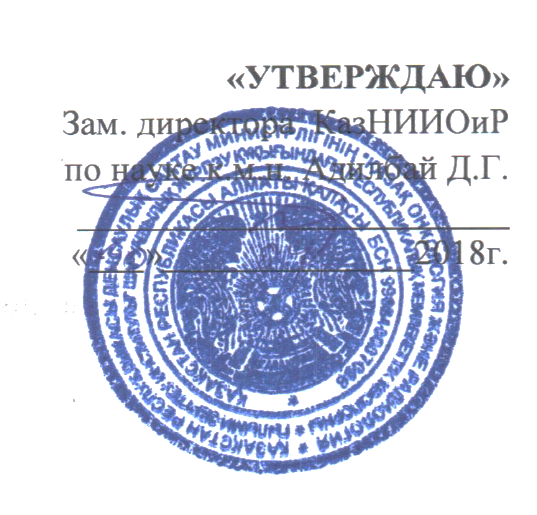 КАЛЕНДАРНО-ТЕМАТИЧЕСКИЙ ПЛАННаименование цикла: «Оказание неотложной помощи при онкологических заболеваниях»Вид обучения: повышение квалификации (ПК)Контингент слушателей: средний медицинский персонал  Сроки проведения: по заявкеКоличество учебных часов на цикле: 108/2 неделиЛекции: 9 ч.Семинарских занятий: 20 ч.Практических занятий: 43 ч.Самостоятельная работа слушателя: 36 ч.Форма контроля: итоговая аттестацияАлматы, 2018Календарно-тематический план составлен на основании:-рабочей учебной программы;Календарно-тематический план составлен: к.м.н. Адилбай  Д.Г. и к.м.н. Шипиловой В.В.Наименование цикла: «Оказание неотложной помощи при онкологических заболеваниях»Сроки проведения: по заявкеДата и время проведенияДата и время проведенияНаименование темыЧасыЧасыЧасыЧасыФ.И.О. преподавателяДата и время проведенияДата и время проведенияНаименование темылекциисеминаровпракзанятСРСФ.И.О. преподавателя08.30-09.20Острая дыхательная недостаточность у пациентов с опухолями верхних и нижних дыхательных путей.13Ижанов Е.Б.09.25-11.10Острая дыхательная недостаточность у пациентов с опухолями верхних и нижних дыхательных путей.2Ижанов Е.Б.11.15-14.05Острая дыхательная недостаточность у пациентов с опухолями верхних и нижних дыхательных путей.3Ижанов Е.Б.08.30-09.20Острая сердечно-сосудистая недостаточность у пациентов со злокачественными опухолями13Ижанов Е.Б.09.25-10.15Острая дыхательная недостаточность у пациентов с опухолями верхних и нижних дыхательных путей.1Ижанов Е.Б.10.20-11.10Острая сердечно-сосудистая недостаточность у пациентов со злокачественными опухолями1Ижанов Е.Б.11.15-14.05Острая сердечно-сосудистая недостаточность у пациентов со злокачественными опухолями3Ижанов Е.Б.08.30-09.20Острая почечная недостаточност  у онкологических пациентов.13Ижанов Е.Б.09.25-11.10Острая сердечно-сосудистая недостаточность у пациентов со злокачественными опухолями2Ижанов Е.Б.11.15-14.05Острая почечная недостаточност  у онкологических пациентов.3Ижанов Е.Б.08.30-09.20Особенности анестезиологического обеспечения хирургических вмешательств у онкологических пациентов.  13Ижанов Е.Б.09.25-10.15Острая сердечно-сосудистая недостаточность у пациентов со злокачественными опухолями1Ижанов Е.Б.10.20-11.10Острая почечная недостаточност  у онкологических пациентов.1Ижанов Е.Б.11.15-14.05Особенности анестезиологического обеспечения хирургических вмешательств у онкологических пациентов.  3Ижанов Е.Б.08.30-09.20Особенности интенсивной терапии у онкологических пациентов.13Ижанов Е.Б.09.25-11.10Острая почечная недостаточност  у онкологических пациентов.2Ижанов Е.Б.11.15-14.05Особенности интенсивной терапии у онкологических пациентов.3Ижанов Е.Б.08.30-09.20Токсическое действие цитостатиков на кроветворение13Ижанов Е.Б.09.25-11.10Особенности анестезиологического обеспечения хирургических вмешательств у онкологических пациентов.  2Ижанов Е.Б.11.15-14.05Токсическое действие цитостатиков на кроветворение3Ижанов Е.Б.08.30-09.20Токсическое действие цитостатиков на желудочно-кишечный тракт13Смагулова К.К.09.25-10.15Особенности анестезиологического обеспечения хирургических вмешательств у онкологических пациентов.  1Смагулова К.К.10.20-11.10Особенности интенсивной терапии у онкологических пациентов.1Смагулова К.К.11.15-12.05Токсическое действие цитостатиков на кроветворение1Смагулова К.К.12.20-14.05Токсическое действие цитостатиков на желудочно-кишечный тракт2Смагулова К.К.08.30-09.20Кардиотоксичность противоопухолевых препаратов13Смагулова К.К.09.25-11.10Особенности интенсивной терапии у онкологических пациентов.2Смагулова К.К.11.15-13.10Токсическое действие цитостатиков на желудочно-кишечный тракт2Смагулова К.К.13.15-14.05Кардиотоксичность противоопухолевых препаратов1Смагулова К.К.08.30-09.20Токсическое воздействие цитостатиков на кожу и ее придатки13Смагулова К.К.09.25-10.15Легочная токсичность цитостатиков1Смагулова К.К.10.20-13.10Кардиотоксичность противоопухолевых препаратов3Смагулова К.К.13.15-14.05Легочная токсичность цитостатиков1Смагулова К.К.08.30-09.20Поражение мочевыводящей системы при цитостатической терапии13Смагулова К.К.09.25-11.10Легочная токсичность цитостатиков2Смагулова К.К.11.15-14.05Поражение мочевыводящей системы при цитостатической терапии3Смагулова К.К.08.30-09.20Нейротоксичность цитостатических препаратов13Смагулова К.К.09.25-12.05Нейротоксичность цитостатических препаратов3Смагулова К.К.12.20-14.05Местное токсическое действие при экстравазации цитостатиков2Смагулова К.К.08.30-09.20Местное токсическое действие при экстравазации цитостатиков13Смагулова К.К.09.25-11.10Местное токсическое действие при экстравазации цитостатиков2Смагулова К.К.11.15-14.05Токсическое воздействие цитостатиков на кожу и ее придатки3Смагулова К.К.Итого:Итого:Итого:8204436108